PĀRBAUDES AKTS Nr. 22/9-3.2/314Pārbaudes gaitā:3. Objekta atbildīgās personas viedoklis un argumenti:Brīdinājums par pārbaudes akta piespiedu izpildiDOKUMENTS PARAKSTĪTS AR DROŠU ELEKTRONISKO PARAKSTU UN SATUR LAIKA ZĪMOGU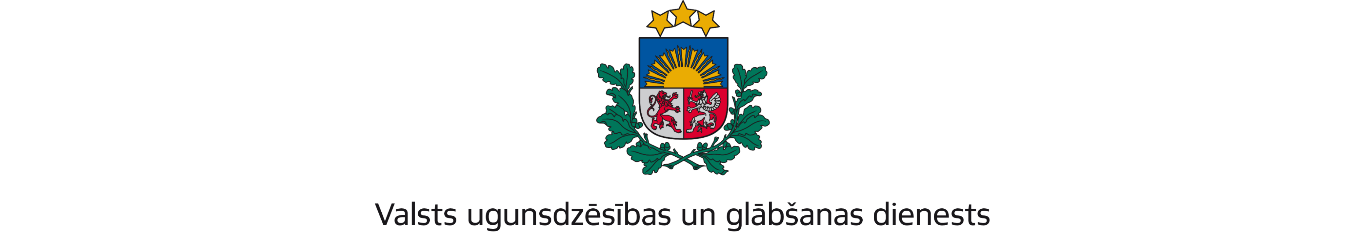 LATGALES REĢIONA BRIGĀDERīgas iela 1/3, Daugavpils, LV-5401; tālr.: 65455850; e-pasts: latgale@vugd.gov.lv; www.vugd.gov.lvDaugavpilīJ.Pilsudska Daugavpils Valsts poļu ģimnāzija(izdošanas vieta)(juridiskās personas nosaukums vai fiziskās personas vārds, uzvārds)26.04.2022.Reģ.nr.40900030407(datums)(juridiskās personas reģistrācijas numurs)Varšavas iela 2, Daugavpils, LV-5404(juridiskās vai fiziskās personas adrese)2022.gada 31.martā          Valsts ugunsdzēsības un glābšanas dienesta (turpmāk –VUGD)(pārbaudes datums (-i))Latgales reģiona brigādes (turpmāk – LRB) Ugunsdrošības uzraudzības un civilās aizsardzības Latgales reģiona brigādes (turpmāk – LRB) Ugunsdrošības uzraudzības un civilās aizsardzības inspektore kapteine Kristīna Žuravļovainspektore kapteine Kristīna Žuravļova(amatpersonas (-u) amats, speciālā dienesta pakāpe, vārds, uzvārds)(amatpersonas (-u) amats, speciālā dienesta pakāpe, vārds, uzvārds)piedaloties J.Pilsudska Daugavpils Valsts poļu ģimnāzijas direktora vietniekam administratīvi piedaloties J.Pilsudska Daugavpils Valsts poļu ģimnāzijas direktora vietniekam administratīvi saimnieciskajā darbā Staņislavam Šukelamsaimnieciskajā darbā Staņislavam Šukelam(objekta atbildīgās personas amats, vārds, uzvārds)(objekta atbildīgās personas amats, vārds, uzvārds)veica J.Pilsudska Daugavpils Valsts poļu ģimnāzijas ēkas, sporta zāles un teritorijas, Marijas ielaveica J.Pilsudska Daugavpils Valsts poļu ģimnāzijas ēkas, sporta zāles un teritorijas, Marijas iela1E, Marijas iela 1D, Daugavpils (turpmāk – objekts)1E, Marijas iela 1D, Daugavpils (turpmāk – objekts)(objekta nosaukums, adrese)(objekta nosaukums, adrese)plānoto               ugunsdrošības pārbaudi un civilās aizsardzības prasību ievērošanas kontroli.plānoto               ugunsdrošības pārbaudi un civilās aizsardzības prasību ievērošanas kontroli.(ugunsdrošības pārbaudes veids: plānotā, neplānotā)(ugunsdrošības pārbaudes veids: plānotā, neplānotā)1. Pārbaudīta šādu iepriekšējo pārbaužu gaitā izdoto administratīvo aktu izpilde: 1. Pārbaudīta šādu iepriekšējo pārbaužu gaitā izdoto administratīvo aktu izpilde: 1. Pārbaudīta šādu iepriekšējo pārbaužu gaitā izdoto administratīvo aktu izpilde: 1. Pārbaudīta šādu iepriekšējo pārbaužu gaitā izdoto administratīvo aktu izpilde: 1. Pārbaudīta šādu iepriekšējo pārbaužu gaitā izdoto administratīvo aktu izpilde: 1. Pārbaudīta šādu iepriekšējo pārbaužu gaitā izdoto administratīvo aktu izpilde: Nr.p.k.Administratīvā akta nosaukums, datums un numursAdministratīvā akta nosaukums, datums un numursNovērstie pārkāpumi(norādīt administratīvā akta konstatēto pārkāpumu punktus)Nenovērstie pārkāpumi(norādīt administratīvā akta konstatēto pārkāpumu punktus)Nenovērstie pārkāpumi(norādīt administratīvā akta konstatēto pārkāpumu punktus)1223441.VUGD LRB Daugavpils 2.daļas 2020.gada 28.februāra Pārbaudes akts Nr.22/9.2-3.1-47VUGD LRB Daugavpils 2.daļas 2020.gada 28.februāra Pārbaudes akts Nr.22/9.2-3.1-473.,4.,5.,6.1.,2.1.,2.2. Konstatēti šādi ugunsdrošības prasību pārkāpumi: 2. Konstatēti šādi ugunsdrošības prasību pārkāpumi: 2. Konstatēti šādi ugunsdrošības prasību pārkāpumi: 2. Konstatēti šādi ugunsdrošības prasību pārkāpumi: 2. Konstatēti šādi ugunsdrošības prasību pārkāpumi: 2. Konstatēti šādi ugunsdrošības prasību pārkāpumi: Nr.p.k.Konstatētie pārkāpumiPamatojums(normatīvā akta nosaukums un punkts)Pamatojums(normatīvā akta nosaukums un punkts)Pamatojums(normatīvā akta nosaukums un punkts)Pārkāpuma novēršanas termiņš1233341.Jaunie pārkāpumi netika konstatēti.Saskaņā ar Ugunsdrošības un ugunsdzēsības likuma 13.panta ceturtās daļas 5.punktu un Civilās aizsardzības un katastrofas pārvaldīšanas likuma 10.panta otrās daļas 2.punktu, kā arī uzklausot objekta atbildīgās personas viedokli un argumentus, uzdots konstatētos pārkāpumus novērst norādītajā termiņā.VUGD Latgales reģiona brigāde aicina adresātu labprātīgi izpildīt pārbaudes aktu, novēršot(struktūrvienības vai tās daļas nosaukums)konstatētos pārkāpumus noteiktajā termiņā.VUGD Latgales reģiona brigāde brīdina, ja adresāts nebūs labprātīgi izpildījis(struktūrvienības vai tās daļas nosaukums)pārbaudes aktu (novērsis konstatētos pārkāpumus noteiktajā termiņā),VUGD Latgales reģiona brigāde var uzsākt pārbaudes akta izpildi piespiedu kārtā.(struktūrvienības vai tās daļas nosaukums)Piespiedu izpilde var tikt uzsākta nākamajā darbdienā pēc pēdējā labprātīgai izpildei noteiktā termiņa beigām. Par pārbaudes akta piespiedu izpildes līdzekli tiks izvēlēta piespiedu nauda. Pārbaudes akta piespiedu izpildes izmaksas tiks uzliktas adresātam.Piespiedu izpilde var tikt uzsākta nākamajā darbdienā pēc pēdējā labprātīgai izpildei noteiktā termiņa beigām. Par pārbaudes akta piespiedu izpildes līdzekli tiks izvēlēta piespiedu nauda. Pārbaudes akta piespiedu izpildes izmaksas tiks uzliktas adresātam.Piespiedu izpilde var tikt uzsākta nākamajā darbdienā pēc pēdējā labprātīgai izpildei noteiktā termiņa beigām. Par pārbaudes akta piespiedu izpildes līdzekli tiks izvēlēta piespiedu nauda. Pārbaudes akta piespiedu izpildes izmaksas tiks uzliktas adresātam.Piespiedu izpilde var tikt uzsākta nākamajā darbdienā pēc pēdējā labprātīgai izpildei noteiktā termiņa beigām. Par pārbaudes akta piespiedu izpildes līdzekli tiks izvēlēta piespiedu nauda. Pārbaudes akta piespiedu izpildes izmaksas tiks uzliktas adresātam.Piespiedu izpilde var tikt uzsākta nākamajā darbdienā pēc pēdējā labprātīgai izpildei noteiktā termiņa beigām. Par pārbaudes akta piespiedu izpildes līdzekli tiks izvēlēta piespiedu nauda. Pārbaudes akta piespiedu izpildes izmaksas tiks uzliktas adresātam.Ja nepiekrītat konstatētajiem pārkāpumiem, Jums ir tiesības šo pārbaudes aktu apstrīdēt viena mēneša laikā no tā spēkā stāšanās dienas augstākstāvošai amatpersonai:Ja nepiekrītat konstatētajiem pārkāpumiem, Jums ir tiesības šo pārbaudes aktu apstrīdēt viena mēneša laikā no tā spēkā stāšanās dienas augstākstāvošai amatpersonai:Ja nepiekrītat konstatētajiem pārkāpumiem, Jums ir tiesības šo pārbaudes aktu apstrīdēt viena mēneša laikā no tā spēkā stāšanās dienas augstākstāvošai amatpersonai:Ja nepiekrītat konstatētajiem pārkāpumiem, Jums ir tiesības šo pārbaudes aktu apstrīdēt viena mēneša laikā no tā spēkā stāšanās dienas augstākstāvošai amatpersonai:Ja nepiekrītat konstatētajiem pārkāpumiem, Jums ir tiesības šo pārbaudes aktu apstrīdēt viena mēneša laikā no tā spēkā stāšanās dienas augstākstāvošai amatpersonai:VUGD Latgales reģiona brigādes komandierim, Rīgas ielā 1/3, Daugavpilī, LV-5401.VUGD Latgales reģiona brigādes komandierim, Rīgas ielā 1/3, Daugavpilī, LV-5401.VUGD Latgales reģiona brigādes komandierim, Rīgas ielā 1/3, Daugavpilī, LV-5401.VUGD Latgales reģiona brigādes komandierim, Rīgas ielā 1/3, Daugavpilī, LV-5401.VUGD Latgales reģiona brigādes komandierim, Rīgas ielā 1/3, Daugavpilī, LV-5401.(amatpersonas amats un adrese)(amatpersonas amats un adrese)(amatpersonas amats un adrese)(amatpersonas amats un adrese)(amatpersonas amats un adrese)Pārbaudi veica:Pārbaudi veica:Pārbaudi veica:Pārbaudi veica:Pārbaudi veica:(amatpersonas vārds, uzvārds)(amatpersonas vārds, uzvārds)(amatpersonas vārds, uzvārds)(paraksts)(objekta atbildīgās personas amats, vārds, uzvārds, paraksts vai atzīme par nosūtīšanu pa pastu)(objekta atbildīgās personas amats, vārds, uzvārds, paraksts vai atzīme par nosūtīšanu pa pastu)(objekta atbildīgās personas amats, vārds, uzvārds, paraksts vai atzīme par nosūtīšanu pa pastu)(objekta atbildīgās personas amats, vārds, uzvārds, paraksts vai atzīme par nosūtīšanu pa pastu)(objekta atbildīgās personas amats, vārds, uzvārds, paraksts vai atzīme par nosūtīšanu pa pastu)20__.gada ___. ___________